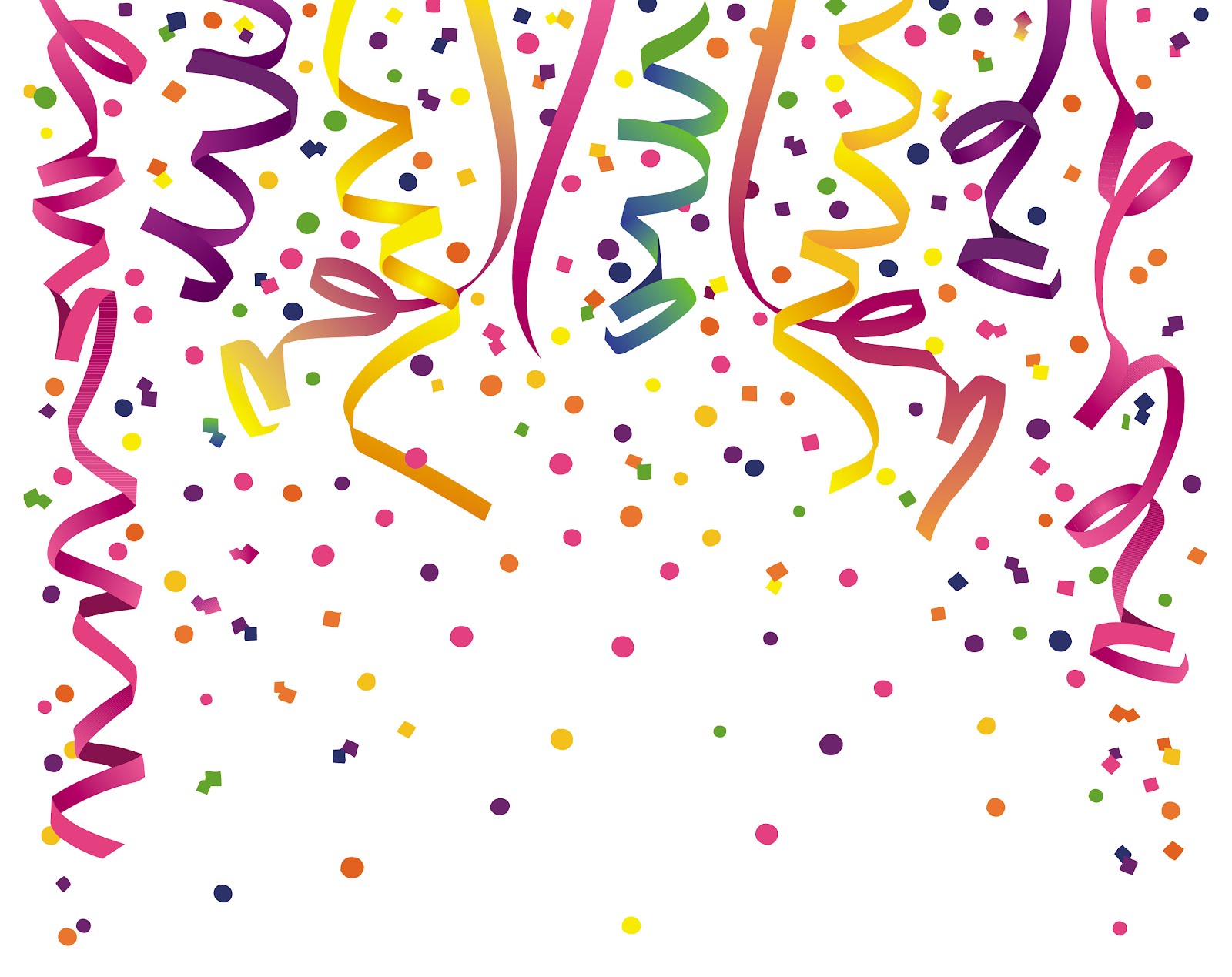 CARNAVAL 2.013PROGRAMACIÓNEl Excmo. Ayuntamiento de Baltanás ha programado los siguientes actos, para celebrar los Carnavales 2.013Día:		Lunes 11 de Febrero de 2.013Hora: 		18:30 horas  Apertura19:30 horas Desfile20:30 horas Entrega de premiosLugar: 	Discoteca Sala Nueva BarandaTras el desfile de disfraces, el jurado concederá los siguientes premios:1º PREMIO: 120 €2º PREMIO: 90 €3º PREMIO: 70 €4º PREMIO: 60 €5º PREMIO: 30 €6º PREMIO: 30€Todos los participantes que necesiten alguna canción especial para la coreografía deberán llevarla en pincho USB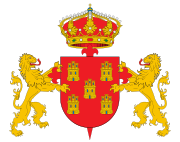     ORGANIZA AYUNTAMIENTO DE BALTANÁS